Publicado en Madrid el 19/12/2013 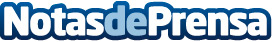 MARCA y MUNDO DEPORTIVO se unen a la campaña europea de lucha contra la impunidad ante la prostitución infantil  en el Mundial de Fútbol Brasil 2014La Casa de América (Madrid) ha acogido hoy la rueda de prensa de lanzamiento de la campaña europea Don’t look away – no desvíes la mirada que la ONG española Fundeso, junto con ECPAT Internacional,  están poniendo en marcha para sensibilizar a la población española sobre la problemática del abuso sexual de menores inherente al flujo indiscriminado de participantes en  los grandes eventos deportivos.Datos de contacto:FundesoNota de prensa publicada en: https://www.notasdeprensa.es/marca-y-mundo-deportivo-se-unen-a-la-campana_1 Categorias: Fútbol Comunicación Marketing Sociedad Solidaridad y cooperación http://www.notasdeprensa.es